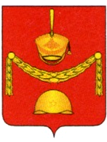 АДМИНИСТРАЦИЯПОСЕЛЕНИЯ РОГОВСКОЕ В ГОРОДЕ МОСКВЕ________________________________________________________________________________________________________________________ПОСТАНОВЛЕНИЕО внесении изменений в постановлениеадминистрации поселения Роговскоеот 28.12.2022 №75 	В соответствии с пунктом 1 статьи 179 Бюджетного кодекса Российской Федерации, Федеральным законом от 06.10.2003 №131-ФЗ «Об общих принципах организации местного самоуправления в Российской Федерации», Законом города Москвы от 06.11.2002 №56 «Об организации местного самоуправления в городе Москве», Уставом поселения Роговское в городе Москве, решением Совета депутатов поселения Роговское от 15.12.2022 г № 49/2    «О бюджете поселения Роговское на 2023 год и плановый период 2024 и 2025 годов», Постановлением от 07.09.2021 № 20 «Об утверждении Порядка разработки, реализации и оценки эффективности муниципальных программ муниципального образования поселения Роговское», Постановлением от 23.09.2021 № 24 «Об утверждении Перечня муниципальных программ муниципального образования поселения Роговское», администрация поселения Роговское ПОСТАНОВЛЯЕТ:Внести изменения в постановление администрации поселения Роговскоеот 28.12.2022 №75 Об утверждении муниципальной программы «Дорожное хозяйство в поселении Роговское на 2023 год и плановый период 2024 и 2025 годов» изложив приложения 1,2 к постановлению в новой редакции согласно приложениям 1,2 к настоящему постановлению.	2. Настоящее постановление подлежит опубликованию в бюллетене «Московский муниципальный вестник» и размещению на официальном сайте поселения Роговское.	3. Контроль за исполнением настоящего постановления остается за главой администрации поселения Роговское.Глава администрации							 А.В. ТавлеевПриложение 1к Постановлению администрации поселения Роговское в городе Москвеот 31.08.2023 № 40Приложение 1к Постановлению администрации поселения Роговское в городе Москвеот 28.12.2022 №75Муниципальная программа «Дорожное хозяйство в поселении Роговское на 2023 год и плановый период 2024 и 2025 годов»
ПАСПОРТ МУНИЦПИЛЬНОЙ ПРОГРАММЫ1. Характеристика проблемыСохранность автомобильных дорог в поселении Роговское зависит от качества и регулярности выполнения работ по ремонту объектов дорожного хозяйства, а также элементов по их обустройству в соответствии с требованиями к санитарно-техническому содержанию объектов дорожного хозяйства улично-дорожной сети города Москвы и порядком выполнения работ по капитальному ремонту, текущему ремонту и содержанию объектов дорожного хозяйства улично-дорожной сети города Москвы, утвержденными постановлением правительства Москвы от 16.12.2014 № 762-ПП.Реализация мероприятий Программы позволит комплексно подойти к развитию автомобильных дорог, искусственных сооружений и технических средств организации дорожного движения, обеспечить их согласованное развитие и функционирование, соответственно, более эффективное использование финансовых и материальных ресурсов. Основные требования, предъявляемые к автомобильным дорогам – обеспечение удобства и безопасности движения транспорта и пешеходов.Увеличение количества транспорта на дорогах поселения в сочетании с недостатками эксплуатационного состояния автомобильных дорог, организации пешеходного движения требует комплексного подхода и принятия по ремонту и содержанию дорог местного значения, совершенствованию организации дорожного движения.В условиях существующего положения первоочередной задачей остается сохранение и развитие автомобильных дорог поселения, поддержание их транспортного состояния, обеспечение безопасного, бесперебойного движения транспорта. Реализация Программы позволит:- определить уровень содержания дорог и перспективы их развития;- установить необходимые виды и объемы дорожных работ, источники и размеры их финансирования для выполнения взятых обязательств;- сформировать расходные обязательства по задачам, сконцентрировав финансовые ресурсы на реализации приоритетных задач.2. Цели и задачи ПрограммыЦелью Программы является выполнение полномочий, связанных с организацией дорожной деятельности, сохранение и совершенствование сети автомобильных дорог местного значения.Достижение цели Программы будет осуществляться путем выполнения следующих задач:- повышение уровня содержания сети автомобильных дорог местного значения;- восстановление первоначальных транспортно-эксплуатационных характеристик и потребительских свойств автодорог и сооружений на них; - снижение доли автомобильных дорог поселения, не соответствующих нормативным требованиям; - повышение эффективности расходов средств бюджета поселения Роговское, бюджета города Москвы на осуществление дорожной деятельности в отношение автомобильных дорог местного значения.3. Ресурсное обеспечение ПрограммыОбъем средств в соответствии с настоящей Программой из бюджета поселения Роговское составляет 19 339,0 тыс. руб.В том числе:2023 год – 8 367,3 тыс. руб.2024 год – 5 155,4 тыс. руб.2025 год – 5 816,3 тыс. руб.Бюджетное финансирование Программы осуществляется в пределах лимитов, выделяемых на финансовый год по статье расходов на дорожное хозяйство. Объемы финансирования носят прогнозный характер и подлежат уточнению в установленном порядке при изменении соответствующих бюджетов с учетом имеющихся финансовых возможностей. 4. Основные механизмы реализации ПрограммыОрганизационно-функциональное сопровождение Программы осуществляет администрация поселения Роговское и выполняет следующие функции:-  формирует исходное задание на год по обеспечению содержания и ремонта автомобильных дорог, координирует ход выполнения работ;-  определяет перечень целевых индикаторов и показателей для мониторинга реализации мероприятий Программы;- разрабатывает проекты правовых актов поселения Роговское, необходимых для выполнения Программы;-  организует отбор на конкурсной основе исполнителей работ и услуг, а также поставщиков продукции по каждому мероприятию Программы в соответствии с требованиями по организации и проведению торгов на выполнение муниципального заказа;-  согласовывает с основными участниками Программы возможные сроки выполнения мероприятий, объемы и источники финансирования, в том числе из бюджета поселения Роговское, по статьям бюджетной классификации;          - осуществляет контроль за своевременной и качественной реализацией Программы;- организовывает подготовку в установленные сроки отчетов о ходе реализации Программы за отчетный год, об ожидаемом выполнении мероприятий Программы в текущем году, о выполнении Программы за весь период ее реализации.5. Ожидаемые конечные результаты ПрограммыРеализация настоящей Программы должна обеспечить следующие конечные результаты:- улучшение потребительских свойств автомобильных дорог и сооружений на них;- повышение качества дорожных работ, надежности и долговечности автомобильных дорог и сооружений на них;- сокращение дорожно-транспортных происшествий по причине неудовлетворительных дорожных условий;-  создание комфортной среды для проживания населения, положительное воздействие на экономику, социальную сферу и экологическую ситуацию.От 31.08.2023№ 40Наименование программыМуниципальная программа «Дорожное хозяйство в поселении Роговское на 2023 год и плановый период 2024 и 2025 годов» (далее Программа)Основание для разработки ПрограммыФедеральный закон от 08.11.2007 № 257-ФЗ «Об автомобильных дорогах и о дорожной деятельности в Российской Федерации и о внесении изменений в отдельные законодательные акты Российской Федерации», Федеральный закон №131-ФЗ «Об общих принципах организации местного самоуправления в Российской Федерации», Закон г. Москвы от 6 ноября 2002г. №56 «Об организации местного самоуправления в городе Москве», Постановление Правительства Москвы от 16.12.2014 № 762-ПП «Об утверждении Требований к санитарно-техническому содержанию объектов дорожного хозяйства улично-дорожной сети города Москвы и Порядка выполнения работ по капитальному ремонту, текущему ремонту, разметке и содержанию объектов дорожного хозяйства улично-дорожной сети города Москвы», Уставом поселения Роговское в городе Москве, решение Совета депутатов поселения Роговское от «15» декабря 2022 г № 49/2 «О бюджете поселения Роговское на 2023 год и плановый период 2024 и 2025 годов», Постановление от 07.09.2021 № 20 «Об утверждении Порядка разработки, реализации и оценки эффективности муниципальных программ муниципального образования поселения Роговское», Постановление от 23.09.2021 № 24 « Об утверждении Перечня муниципальных программ муниципального образования поселения Роговское»Цель ПрограммыСохранность автомобильных дорог местного значения и обеспечения безопасности дорожного движения в поселении РоговскоеЗадачи ПрограммыУлучшение технического состояния существующей сети автомобильных дорог местного значения. Повышение уровня безопасности дорожного движения. Качественное выполнение работ по ремонту и содержанию дорог; нанесение дорожной разметки на объектах дорожного хозяйства.Обеспечение нормативных эксплуатационных свойств покрытий проезжей части.КоординаторГлава администрацииРазработчик программы (ответственный исполнитель)Администрация поселения Роговское (отдел жилищно-коммунального хозяйства и благоустройства)Сроки реализации программы2023-2025 годаОбъемы бюджетных ассигнований программОбщий объем финансирования Программы составит из бюджета поселения Роговское 19 339,0 тыс. руб. в том числе2023 год – 8 367,3 тыс. руб.2024 год – 5 155,4 тыс. руб.2025 год – 5 816,3 тыс. руб.Объемы финансирования программы носят прогнозный характер и подлежат корректировке.Ожидаемые результаты реализации ПрограммыУлучшение потребительских свойств автомобильных дорог и сооружений на них.Повышение качества дорожных работ, надежности и долговечности автомобильных дорог и сооружений на них.Сокращение дорожно-транспортных происшествий по причине неудовлетворительных дорожных условий.Приложение 2к Постановлению администрации поселения Роговское в городе Москве от 31.08.2023 № 40Приложение 2к Постановлению администрации поселения Роговское в городе Москвеот 28.12.2022 №75Программные мероприятия в рамках реализации муниципальной программы «Дорожное хозяйство в поселении Роговское на 2023 год и плановый период 2024 и 2025 годов»